Экспертное заключениена проект постановления администрации Петропавловск-Камчатского городского округа «О внесении изменений в постановление администрации Петропавловск-Камчатского городского округа от 05.11.2013 № 3195 «Об утверждении муниципальной программы «Обеспечение доступным и комфортным жильём жителей Петропавловск-Камчатского городского округа на 2014-2017 годы»03 августа 2015 года	                                                                      № 01-07/27-03/эНастоящее экспертное заключение подготовлено инспектором Контрольно-счетной палаты Петропавловск-Камчатского городского округа З.Г. Алтонченко на основании статьи 2 Положения о Контрольно-счётной палате Петропавловск-Камчатского городского округа, статьи 9 Федерального закона от 07.02.2011 № 6-ФЗ, статьи 10 решения Городской Думы Петропавловск-Камчатского городского округа от 27.12.2009 № 173-нд.Представленный на экспертизу проект постановления администрации Петропавловск-Камчатского городского округа «О внесении изменений в постановление администрации Петропавловск-Камчатского городского округа от 05.11.2013 № 3195 «Об утверждении муниципальной программы «Обеспечение доступным и комфортным жильём жителей Петропавловск-Камчатского городского округа на 2014-2017 годы» разработан Департаментом управления жилищным фондом администрации Петропавловск-Камчатского городского округа.Согласно проекту, изменения, вносимые в постановление администрации Петропавловск-Камчатского городского округа от 05.11.2013 № 3195, обусловлены уточнением объёмов финансирования, с целью их приведения в соответствие с бюджетными ассигнованиями, утверждёнными Решением Городской Думы Петропавловск-Камчатского городского округа от 26.06.2015 № 323-нд «О внесении изменений в Решение Городской Думы Петропавловск-Камчатского городского округа от 17.12.2014 № 276-нд «О бюджете Петропавловск-Камчатского городского округа на 2015 год и плановый период 2016-2017 годов».Так, по результатам рассмотрения представленного проекта, установлено следующее:Таблица № 1(тыс. руб.)Из Таблицы № 1 следует, что корректировки объёмов финансирования произведены в 2015 году по бюджетам всех уровней, в 2016-2017 годах по бюджету городского округа, а именно::- по федеральному бюджету в 2015 году увеличено финансирование на 185557,1 тыс. рублей (в 29 раз). В 2016-2017 годах объёмы финансирования не изменились.- по краевому бюджету: в 2015 году увеличено финансирование на 106497,1 тыс. рублей (23%). В 2016-2017 годах объёмы финансирования не изменились.- по бюджету городского округа: в 2015 году увеличено финансирование на 14571,5 тыс. рублей (11%); в 2016 году на 4105,0 тыс. рублей (4%) и в 2017 году на 4314,0 тыс. рублей (4%) по результатам проведённой оптимизации расходов, в пределах доведённых до главных распорядителей бюджетных средств лимитов бюджетных ассигнований;Объёмы финансирования муниципальной программы по 2015-2017 годам сформированы на основании перечня и объёмов бюджетных ассигнований, планируемых к реализации в очередных финансовых годах и соответствуют показателям бюджета Петропавловск-Камчатского городского округа на 2015 год и плановый период 2016-2017 годов. Анализ планируемых корректировок в 2015 году в разрезе подпрограмм, показал следующее:Таблица № 2(тыс. руб.)Из Таблицы № 2 следует, что корректировка объёмов финансирования по подпрограммам произведена следующим образом:Подпрограмма «Переселение граждан из непригодного и аварийного жилищного фонда» увеличены объёмы финансирования на общую сумму 34953,9 тыс. рублей (141,7%) за счёт:увеличения объёмов финансирования на 35000,0 тыс. рублей на изъятие жилых помещений путем выкупа у собственников;уменьшения объёмов финансирования на 46,1 тыс. рублей на снос непригодных и аварийных домов, рекультивацию земельных участков.Подпрограмма «Стимулирование развития жилищного строительства и развития застроенных и освоение новых территорий» увеличены объёмы финансирования на общую сумму 81735,6 тыс. рублей (19,9%) за счёт:увеличения объёмов финансирования на 85195,0 тыс. рублей, в том числе:37705,6 тыс. рублей (44,3%) на строительство центрального теплового пункта мощностью 30 Гкал/час и тепловых сетей I контура от котельной №1 до центрального теплового пункта в 110 квартале города Петропавловска-Камчатского;15000,0 тыс. рублей (17,6%) на микрорайон жилой застройки между п. Дальний и п. Заозерный в Петропавловск-Камчатском городском округе (в том числе проектные работы);13499,5 тыс. рублей (15,8%) на разработку проектов планировки застроенных территорий в Петропавловске-Камчатском городского округа;9857,3 тыс. рублей (11,6%) на разработку проектов планировки новых территорий в Петропавловске-Камчатском городского округа;4500,0 тыс. рублей (5,3%) на создание адресного плана Петропавловск-Камчатского городского (анализ-выявление существующих объектов;2459,4 тыс. рублей (2,9%) на обеспечение исполнения мероприятий программ и полномочий органов администрации городского округа, в том числе выполнение государственных полномочий Камчатского края (содержание органов администрации городского округа);1000,0 тыс. рублей (1,2%) на проведение экспертизы приобретенных квартир на соответствующие требованиям контракта;673,2 тыс. рублей (0,8%) на разработку проектов планировки с проектами межевания для строительства линейных объектов;500,0 тыс. рублей (0,5%) на приведение генерального плана Петропавловск-Камчатского городского округа в соответствие с федеральным законодательством.уменьшения объёмов финансирования на 3459,4 тыс. рублей на обеспечение детей-сирот и детей, оставшихся без попечения родителей, лиц из числа детей-сирот и детей, оставшихся без попечения родителей жилыми помещениями специализированного жилищного фонда по договорам найма специализированных жилых помещений.Подпрограмма «Повышение устойчивости жилых домов, основных объектов и систем жизнеобеспечение» увеличены объёмы финансирования на общую сумму 150019,5 тыс. рублей (162,9%) за счёт:увеличения объёмов финансирования на 168003,5 тыс. рублей, в том числе:52590,0 тыс. рублей (31,3%) на сейсмоусиление здания МБДОУ «Детский сад №51» по улице Павлова 5 в г. Петропавловске-Камчатском;50557,1 тыс. рублей (30,1%) на сейсмоусиление здания средней школы №8 по ул. Давыдова в г. Петропавловске-Камчатском;29273,0 тыс. рублей (17,4%) на сейсмоусиление здания МАОУ «Средняя общеобразовательная школа №33» (филиал 2) по проспекту Рыбаков 28 в г. Петропавловске-Камчатском;23983,0 тыс. рублей (14,3%) на сейсмоусиление здания МБДОУ «Детский сад №20» по улице Драбкина 7 в г. Петропавловске-Камчатском;4911,1 тыс. рублей (2,9%) на строительство жилых домов в районе 110 квартала по улице Карбышева; 3888,0 тыс. рублей (2,3%) на охрану домов, расселенных в рамках государственной программы Камчатского края «Обеспечение доступным и комфортным жильем жителей Камчатского края на 2014-2018 годы»;2801,3 тыс. рублей (1,7%) на строительство жилых домов в районе 110 квартала по улице Карбышева.уменьшения объёмов финансирования на 17984,0 тыс. рублей на сейсмоусиление здания МАОУ «Средняя образовательная школа №3» по ул. Зеленая роща 24 в городе Петропавловске-Камчатском.Подпрограмма «Обеспечение жильем молодых семей» увеличены объёмы финансирования на сумму 35699,3 тыс. рублей (в 3,7 раза) на предоставление молодым семьям социальных выплат на приобретение жилого помещения или создание объекта индивидуального жилищного строительства.Подпрограмма «Обеспечение реализации жилищной политики городского округа» увеличены объёмы финансирования на общую сумму 4217,5 тыс. рублей (7,3%), в том числе:2752,4 тыс. рублей (65,3%) на обеспечение деятельности органов администрации Петропавловск-Камчатского городского округа в части исполнения функций муниципальной службы;679,6 тыс. рублей (16,1%) на обеспечение деятельности органов администрации Петропавловск-Камчатского городского округа в части исполнения функций, не связанных с муниципальной службой;495,5 тыс. рублей (11,7%) на исполнение судебных актов по обращению взыскания на средства бюджета Петропавловск-Камчатского (в том числе мировых соглашений);290,0 тыс. рублей (6,9%) на единовременную субсидию муниципальным служащим на приобретение жилых помещений.В 2016-2017 годах планируется увеличить объёмы финансирования на общую сумму 4105,5 тыс. рублей и 4314,0 тыс. рублей соответственно на охрану домов, расселенных в рамках государственной программы Камчатского края «Обеспечение доступным и комфортным жильем жителей Камчатского края на 2014-2018 годы».В соответствии с изменениями, вносимыми в перечень мероприятий и объёмы финансирования, разработчиком проекта осуществлены корректировки целевых индикаторов и текстовой части программы.Таким образом, рассмотрев проект постановления администрации Петропавловск-Камчатского городского округа «О внесении изменений в постановление администрации Петропавловск-Камчатского городского округа от 05.11.2013 №3195 «Об утверждении муниципальной программы «Обеспечение доступным и комфортным жильем жителей Камчатского края на 2014-2017 годы», Контрольно-счётная палата считает вносимые изменения обоснованными.Замечаний к проекту постановления нет.ИнспекторКонтрольно-счётной палатыПетропавловск-Камчатского городского округа	                                                                   З.Г. Алтонченко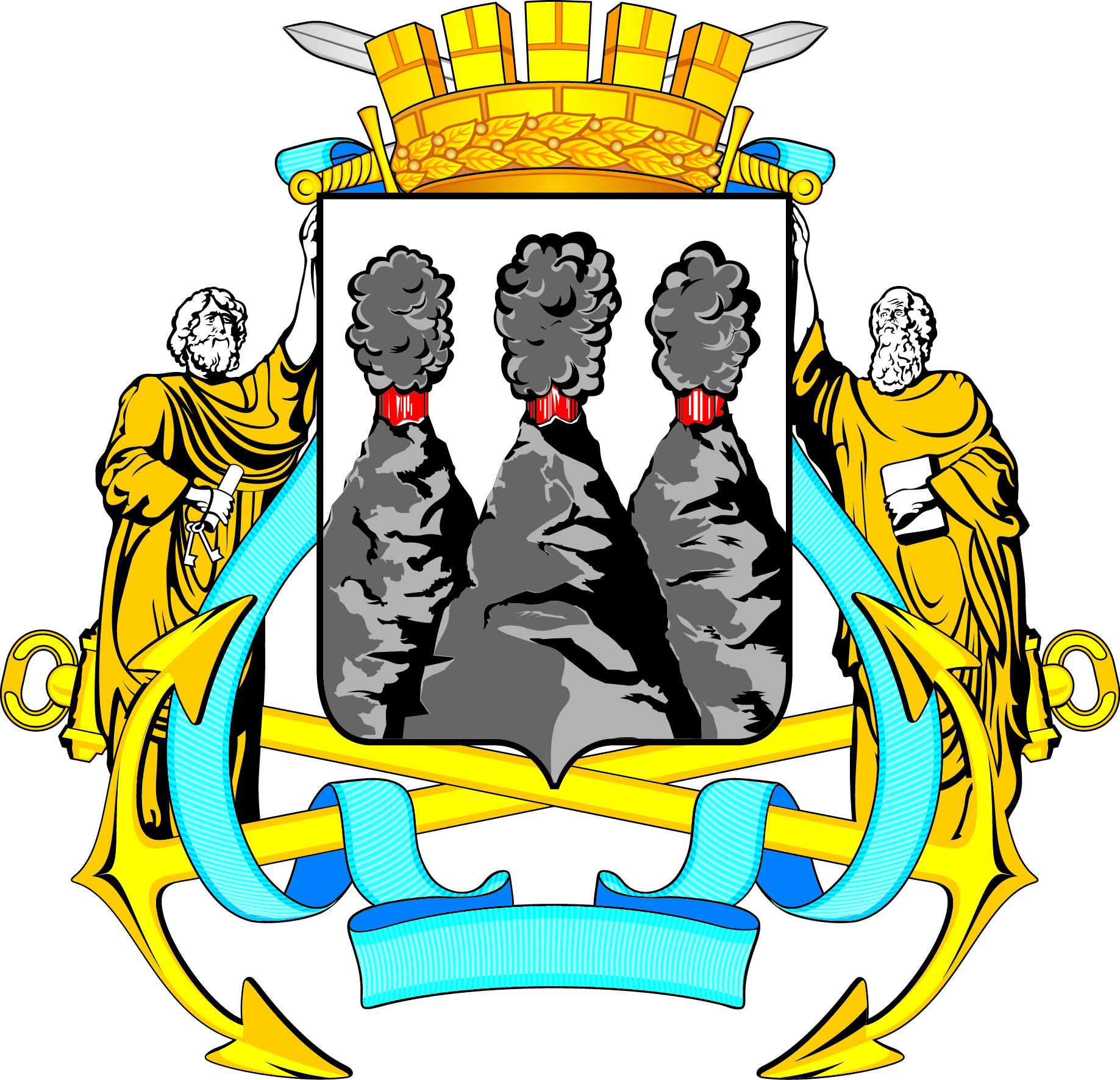 КОНТРОЛЬНО-СЧЁТНАЯ ПАЛАТАПетропавловск-Камчатского городского округаСоветская ул., д.22, Петропавловск-Камчатский, 683000 тел. (4152) 23-52-51№Наименование показателя2014201520162017Всего1Общая сумма объёмов финансирования, утверждённая Постановлением Администрации ПКГО от 05.03.2015 № 471; 02.04.2015 № 799828 134,8598 891,5336 659,5205 133,01 968 818,8В том числе:1)Федеральный бюджет198390,76579,76069,84352,6215392,82)Краевой бюджет497273,8456421,2217684,091904,81263283,83)Бюджет городского округа132470,3135890,6112905,7108875,6490142,22Общая сумма объёмов финансирования по проекту постановления828 134,8905 517,2340 764,5209 447,02 283 863,5В том числе:1)Федеральный бюджет198390,7192136,86069,84352,6400949,92)Краевой бюджет497273,8562918,3217684,091904,81369780,93)Бюджет городского округа132470,3150462,1117010,7113189,6513132,73Отклонение (стр.2-стр.1)0,0306 625,74 105,04 314,0315 044,74В т. ч. (по отклонению):1)Федеральный бюджет0,0185557,10,00,0185557,12)Краевой бюджет0,0106497,10,00,0106497,13)Бюджет городского округа0,014571,54105,04314,022990,5№Наименование показателяПостановление Администрации ПКГО от 05.03.2015 №471; 02.04.2015 №799 Проект ОтклонениеОтклонение№Наименование показателяПостановление Администрации ПКГО от 05.03.2015 №471; 02.04.2015 №799 Проект Сумма% 12345=4-36=5/3*100%; 6=4/3 (разы)1Переселение граждан из непригодного и аварийного жилищного фонда24 660,059 613,934 953,9141,72Стимулирование развития жилищного строительства и развития застроенных и освоение новых территорий411 670,7493 406,281 735,519,93Повышение устойчивости жилых домов, основных объектов и систем жизнеобеспечение92 066,2242 085,7150 019,5162,94Обеспечение жильем молодых семей13 000,048 699,335 699,3увел. в 3,7 раза5Обеспечение реализации жилищной политики городского округа57 494,661 712,14 217,57,3Всего:598 891,5905 517,2306 625,751,2